全面二孩之后，移动医疗的新动向：互联网妇幼医院平台发布2016-02-20 07:07:00　来源: 解放网(上海)2月19日，在人民大会堂召开的第一届中国妇幼健康科学技术大会上，全国互联网妇幼医院平台揭幕。来自全国人大、国家及各省市卫生计生委、全国妇联、中国科协、联合国儿童基金会及全国妇幼健康与计划生育服务机构近600名代表共同见证了全国互联网妇幼医院平台的发布。全国互联网妇幼医院平台是乌镇互联网医院平台在妇幼专科领域的深化应用。通过集中建设、开放服务的方式，为全国妇幼机构和妇女儿童提供交互式健康教育、精准预约、院外候诊、院内一站式支付、在线会诊、在线复诊、健康档案共享等服务。平台的搭建方微医集团，期待该平台能成为全国妇幼医疗机构和亿万妇女儿童不间断的“空中纽带”。国家卫生计生委王国强副主任在中国妇幼健康科学技术大会主题报告中指出，随着“全面二孩”政策的实施，既为妇幼健康事业发展带来难得的发展机遇，同时也带来新的挑战。出生人口数量的增加，高龄孕产妇比例的增高，妇幼健康服务资源总量和优质资源不足的矛盾进一步凸显。互联网、大数据等技术在生命科学与医疗健康领域的作用越发重要。微医集团董事长廖杰远介绍，全国互联网妇幼医院平台具有容量大、功能强、安全级别高等特点，自主研发了具备大规模并发能力的远程诊疗系统、电子处方与在线医嘱系统、处方审核系统、电子病历系统和结算系统（含医保、商保、自费），设立了7×24小时的医事服务中心和药事服务中心，主平台落户杭州湾信息港。作者：王潇 本文来源：解放网责任编辑：黄欢_NN1650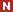 